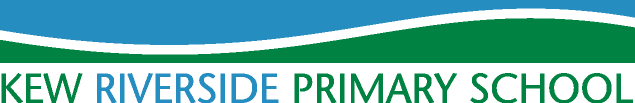 37 Courtlands Avenue, Kew.  TW9 4ES                   Headteacher: Michael Dillon B.ed (Hons) MATel: 020 8487 8437                                                            Email: info@kewriverside.richmond.sch.uk 5th September 2014Dear Parents & Carers,Zebra ClassThe Florence Nightingale Museum18th September 2014 As part of our topic ‘People Who Help us’ we would like to take children to The Florence Nightingale Museum on 18th September 2014.  We will be leaving school by 9.00am and travelling by coach.  We will return back to school before 3.00pm.The cost of this trip will be £17.00 per child, this will include entry, workshop and coach travel.  If you are happy for your child to take part please can you return completed slip below and payment.   Please note if enough contributions are not received by 12th September then this trip will not take place.  If your child has school lunches they will be provided with a packed lunch from school.  As always, these trips are reliant on adult helpers and we would be very grateful if some parents and carers can support the trip on the day.  If you are able to come along with us please indicate this on the slip below.If you have any questions, please come and chat with us.Thank you for your support.Maria and Julie.Child’s Name..............................................................................Class.........................I give permission for my child to attend The Florence Nightingale MuseumI enclose £17.00/paid online  I am able/I am unable to help (Please indicate).        Signed...............................................................................Date.................................